№ ______                                                           от «____» ____________ 2022 г.О внесении изменений и дополнений в Административный регламент предоставления муниципальной услуги  «Направление уведомления о соответствии построенных или реконструированных объекта индивидуального жилищного строительства или садового дома требованиям законодательства о градостроительной деятельности, уведомления о несоответствии построенных или реконструированных объекта индивидуального жилищного строительства или садового дома требованиям законодательства о градостроительной деятельности»В соответствии с Градостроительным кодексом Российской Федерации, Федеральным законом от 27.07.2010 № 210-ФЗ «Об организации предоставления государственных и муниципальных услуг», Уставом        Верх-Ушнурского сельского поселения Советского муниципального района, Верх-Ушнурская сельская администрация Советского муниципального района п о с т а н о в л я е т:1. Внести в Административный регламент предоставления муниципальной услуги «Направление уведомления о соответствии построенных или реконструированных объекта индивидуального жилищного строительства или садового дома требованиям законодательства о градостроительной деятельности, уведомления о несоответствии построенных или реконструированных объекта индивидуального жилищного строительства или садового дома требованиям законодательства о градостроительной деятельности», утвержденный постановлением           Верх-Ушнурской сельской администрации Советского муниципального района от 06.06.2022 №36 (далее – Административный  регламент) следующие изменения и дополнения:1.1. подпункт 4 пункта 2.10 изложить в следующей редакции:«4) в электронной форме посредством Единого портала, Регионального портала.В случае направления уведомления об окончании строительства и прилагаемых к нему документов указанным способом заявитель (представитель заявителя), прошедший процедуры регистрации, идентификации и аутентификации с использованием федеральной государственной информационной системы «Единая система идентификации и аутентификации в инфраструктуре, обеспечивающей информационно-технологическое взаимодействие информационных систем, используемых для предоставления государственных и муниципальных услуг в электронной форме» (далее – ЕСИА) или иных государственных информационных систем, если такие государственные информационные системы в установленном Правительством Российской Федерации порядке обеспечивают взаимодействие с ЕСИА, при условии совпадения сведений о физическом лице в указанных информационных системах, заполняет форму указанного уведомления с использованием интерактивной формы в электронном виде. Уведомление об окончании строительства направляется заявителем или его представителем вместе с прикрепленными электронными документами, указанными в пункте 2.9 настоящего Административного регламента. Уведомление об окончании строительства подписывается заявителем или его представителем, уполномоченным на подписание такого уведомления, простой электронной подписью, либо усиленной квалифицированной электронной подписью,  либо усиленной неквалифицированной электронной подписью, сертификат ключа проверки которой создан и используется в инфраструктуре, обеспечивающей информационно-технологическое взаимодействие информационных систем, используемых для предоставления государственных и муниципальных услуг в электронной форме, которая создается и проверяется с использованием средств электронной подписи и средств удостоверяющего центра, имеющих подтверждение соответствия требованиям, установленным федеральным органом исполнительной власти в области обеспечения безопасности в соответствии с частью 5 статьи 8 Федерального закона «Об электронной подписи», а также при наличии у владельца сертификата ключа проверки ключа простой электронной подписи, выданного ему при личном приеме в соответствии с Правилами использования простой электронной подписи при обращении за получением государственных и муниципальных услуг, утвержденными постановлением Правительства Российской Федерации от 25 января 2013 г. № 33 «Об использовании простой электронной подписи при оказании государственных и муниципальных услуг», в соответствии с Правилами определения видов электронной подписи, использование которых допускается при обращении за получением государственных и муниципальных услуг, утвержденными постановлением Правительства Российской Федерации от 25 июня 2012 г. № 634 «О видах электронной подписи, использование которых допускается при обращении за получением государственных и муниципальных услуг» (далее – усиленная неквалифицированная электронная подпись).В целях предоставления услуги заявителю или его представителю обеспечивается в многофункциональных центрах доступ к Единому порталу, региональному порталу в соответствии с постановлением Правительства Российской Федерации от 22 декабря 2012 г. № 1376 «Об утверждении Правил организации деятельности многофункциональных центров предоставления государственных и муниципальных услуг».»;1.2. подпункт 3 пункта 2.13 признать утратившим силу;1.3. подпункты 4, 5 пункта 2.13 считать подпунктами 3, 4;1.4. дополнить пунктом 2.34.1 следующего содержания:«2.34.1. Сведения о ходе рассмотрения уведомления об окончании строительства, направленного посредством Единого портала, Регионального портала, доводятся до заявителя путем уведомления об изменении статуса уведомления в личном кабинете заявителя на Едином портале, Региональном портале.Сведения о ходе рассмотрения уведомления об окончании строительства, направленного способом, указанным в подпунктах 1-3 пункта 2.10 настоящего Административного регламента, предоставляются заявителю на основании его устного (при личном обращении либо по телефону в Администрацию, многофункциональный центр) либо письменного запроса, составляемого в произвольной форме, без взимания платы. Письменный запрос может быть подан:а) на бумажном носителе посредством личного обращения в Администрацию, в том числе через многофункциональный центр либо посредством почтового отправления с объявленной ценностью при его пересылке, описью вложения и уведомлением о вручении;б) в электронной форме посредством электронной почты.На основании запроса сведения о ходе рассмотрения уведомления об окончании строительства доводятся до заявителя в устной форме (при личном обращении либо по телефону в Администрацию, многофункциональный центр) в день обращения заявителя либо в письменной форме, в том числе в электронном виде, если это предусмотрено указанным запросом, в течение двух рабочих дней со дня поступления соответствующего запроса.»;1.5. Название подраздела «Иные требования, в том числе учитывающие особенности предоставления муниципальной услуги по экстерриториальному признаку и особенности предоставления муниципальной услуги в электронной форме» изложить в следующей редакции:«Иные требования, в том числе учитывающие особенности предоставления муниципальной услуги в электронной форме»1.6. Дополнить пунктами 2.42-2.49 следующего содержания:«2.42. При предоставлении муниципальной услуги в электронной форме заявителю обеспечиваются:получение информации о порядке и сроках предоставления  муниципальной услуги;формирование уведомления об окончании строительства;прием и регистрация Администрацией уведомления об окончании строительства и иных документов, необходимых для предоставления муниципальной услуги;получение результата предоставления муниципальной услуги; получение сведений о ходе рассмотрения уведомления об окончании строительства;осуществление оценки качества предоставления муниципальной услуги;досудебное (внесудебное) обжалование решений и действий (бездействия) Администрации либо действия (бездействие) должностных лиц Администрации, предоставляющего муниципальную услугу, либо муниципального служащего.2.43. Формирование уведомления об окончании строительства.Формирование уведомления об окончании строительства осуществляется посредством заполнения электронной формы уведомления об окончании строительства на Едином портале, Региональном портале, без необходимости дополнительной подачи уведомления об окончании строительства в какой-либо иной форме.Форматно-логическая проверка сформированного уведомления об окончании строительства осуществляется после заполнения заявителем каждого из полей электронной формы уведомления об окончании строительства. При выявлении некорректно заполненного поля электронной формы уведомления об окончании строительства заявитель уведомляется о характере выявленной ошибки и порядке ее устранения посредством информационного сообщения непосредственно в электронной форме уведомления об окончании строительства.При формировании уведомления об окончании строительства заявителю обеспечивается:а) возможность копирования и сохранения уведомления об окончании строительства и иных документов, указанных в Административном регламенте, необходимых для предоставления муниципальной услуги;б) возможность печати на бумажном носителе копии электронной формы уведомления об окончании строительства;в) сохранение ранее введенных в электронную форму уведомления об окончании строительства значений в любой момент по желанию пользователя, в том числе при возникновении ошибок ввода и возврате для повторного ввода значений в электронную форму уведомления об окончании строительства;г) заполнение полей электронной формы уведомления об окончании строительства до начала ввода сведений заявителем с использованием сведений, размещенных в ЕСИА, и сведений, опубликованных на Едином портале, Региональном портале, в части, касающейся сведений, отсутствующих в ЕСИА;д) возможность вернуться на любой из этапов заполнения электронной формы уведомления об окончании строительства без потери ранее введенной информации;е) возможность доступа заявителя на Едином портале, Региональном портале, к ранее поданным им уведомлениям об окончании строительства в течение не менее одного года, а также к частично сформированным уведомлениям – в течение не менее 3 месяцев.Сформированное и подписанное уведомление об окончании строительства и иные документы, необходимые для предоставления муниципальной услуги, направляются в Администрацию посредством Единого портала, Регионального портала.2.44. Администрация обеспечивает в срок не позднее 1 рабочего дня с момента подачи уведомления об окончании строительства на Единый портал, Региональный портал, а в случае его поступления в выходной, нерабочий праздничный день, – в следующий за ним первый рабочий день:а) прием документов, необходимых для предоставления муниципальной услуги, и направление заявителю электронного сообщения о поступлении уведомления об окончании строительства;б) регистрацию уведомления об окончании строительства и направление заявителю уведомления о регистрации уведомления об окончании строительства либо об отказе в приеме документов, необходимых для предоставления муниципальной услуги. 2.45. Электронное уведомление об окончании строительства становится доступным для должностного лица Администрации, ответственного за прием и регистрацию уведомления об окончании строительства в государственной информационной системе, используемой Администрацией для предоставления муниципальной услуги.Ответственное должностное лицо:проверяет наличие электронных уведомлений об окончании строительства, поступивших из Единого портала, Регионального портала, с периодичностью не реже 2 раз в день;рассматривает поступившие уведомления об окончании строительства и приложенные образы документов (документы);производит действия в соответствии с пунктом 3.34 настоящего Административного регламента.2.46. Заявителю в качестве результата предоставления муниципальной услуги обеспечивается возможность получения документа: в форме электронного документа, подписанного усиленной квалифицированной электронной подписью уполномоченного должностного лица Администрации, направленного заявителю в личный кабинет на Едином портале, Региональном портале;в виде бумажного документа, подтверждающего содержание электронного документа, который заявитель получает при личном обращении в многофункциональном центре.2.47. Получение информации о ходе рассмотрения уведомления об окончании строительства и о результате предоставления муниципальной услуги производится в личном кабинете на Едином портале, Региональном портале, при условии авторизации. Заявитель имеет возможность просматривать статус электронного уведомления об окончании строительства, а также информацию о дальнейших действиях в личном кабинете по собственной инициативе, в любое время.При предоставлении муниципальной услуги в электронной форме заявителю направляется:а) уведомление о приеме и регистрации уведомления об окончании строительства и иных документов, необходимых для предоставления муниципальной услуги, содержащее сведения о факте приема уведомления об окончании строительства и документов, необходимых для предоставления муниципальной услуги, и начале процедуры предоставления муниципальной услуги, а также сведения о дате и времени окончания предоставления муниципальной услуги либо мотивированный отказ в приеме документов, необходимых для предоставления муниципальной услуги;б) уведомление о результатах рассмотрения документов, необходимых для предоставления муниципальной услуги, содержащее сведения о принятии положительного решения о предоставлении муниципальной услуги и возможности получить результат предоставления муниципальной услуги либо мотивированный отказ в предоставлении муниципальной услуги.2.48. Оценка качества предоставления муниципальной услуги.Оценка качества предоставления муниципальной услуги осуществляется в соответствии с Правилами оценки гражданами эффективности деятельности руководителей территориальных органов федеральных органов исполнительной власти (их структурных подразделений) с учетом качества предоставления ими государственных услуг, а также применения результатов указанной оценки как основания для принятия решений о досрочном прекращении исполнения соответствующими руководителями своих должностных обязанностей, утвержденными постановлением Правительства Российской Федерации от 12 декабря 2012 года № 1284 «Об оценке гражданами эффективности деятельности руководителей территориальных органов федеральных органов исполнительной власти (их структурных подразделений) и территориальных органов государственных внебюджетных фондов (их региональных отделений) с учетом качества предоставления государственных услуг, руководителей многофункциональных центров предоставления государственных и муниципальных услуг с учетом качества организации предоставления государственных и муниципальных услуг, а  также о  применении результатов указанной оценки как основания для принятия решений о досрочном прекращении исполнения соответствующими руководителями своих должностных обязанностей».2.49. Заявителю обеспечивается возможность направления жалобы на решения, действия или бездействие Администрации, должностного лица Администрации либо муниципального служащего в соответствии со статьей 11.2 Федерального закона № 210-ФЗ и в порядке, установленном постановлением Правительства Российской Федерации от 20 ноября 2012 года № 1198 «О федеральной государственной информационной системе, обеспечивающей процесс досудебного, (внесудебного) обжалования решений и действий (бездействия), совершенных при предоставлении государственных и муниципальных услуг.»;1.7. Дополнить пунктами 3.33.1- 3.33.2 следующего содержания:«3.31.1. Порядок выдачи дубликата уведомления о соответствии, уведомления о несоответствии.Заявитель вправе обратиться в Администрацию с заявлением о выдаче дубликата уведомления о соответствии, уведомления о несоответствии (далее – заявление о выдаче дубликата) по форме согласно Приложению № 5 к настоящему Административному регламенту, в порядке, установленном пунктами 2.10, 2.24, 2.37-2.39 настоящего Административного регламента.В случае отсутствия оснований для отказа в выдаче дубликата уведомления о соответствии, уведомления о несоответствии, установленных пунктом 3.33.2 настоящего Административного регламента, Администрация выдает дубликат уведомления о соответствии, уведомления о несоответствии с тем же регистрационным номером, который был указан в ранее выданном уведомлении о соответствии, уведомлении о несоответствии. В случае, если ранее заявителю было выдано уведомление о соответствии, уведомление о несоответствии в форме электронного документа, подписанного усиленной квалифицированной электронной подписью уполномоченного должностного лица, то в качестве дубликата уведомления о соответствии, уведомления о несоответствии заявителю повторно представляется указанный документ.Дубликат уведомления о соответствии, уведомления о несоответствии либо решение об отказе в выдаче дубликата уведомления о соответствии, уведомления о несоответствии направляется заявителю способом, указанным заявителем в заявлении о выдаче дубликата, в течение пяти рабочих дней с даты поступления заявления о выдаче дубликата.3.31.2. Исчерпывающий перечень оснований для отказа в выдаче дубликата уведомления о соответствии, уведомления о несоответствии:несоответствие заявителя кругу лиц, указанных в пункте 1.2 настоящего Административного регламента.»;1.8. В разделе III подразделы «Перечень административных процедур (действий) при предоставлении муниципальных услуг в электронной форме», «Порядок осуществления административных процедур (действий) в электронной форме», «Исчерпывающий перечень административных процедур (действий) при предоставлении муниципальной услуги, выполняемых многофункциональными центрами», «Порядок осуществления административных процедур (действий) в многофункциональных центрах» признать утратившим силу.1.9.  Раздел III дополнить: подразделом «Перечень административных процедур (действий) при предоставлении муниципальной услуги в электронной форме» следующего содержания:«Перечень административных процедур (действий) при предоставлении муниципальной услуги в электронной форме3.32. Перечень административных процедур (действий) при предоставлении муниципальной услуги в электронной форме:1) подача уведомления об окончании строительства и иных документов, необходимых для предоставления муниципальной услуги, и прием таких заявления о предоставлении муниципальной услуги и документов;2) направление специалистом межведомственных запросов в органы государственной власти, органы местного самоуправления и подведомственные этим органам организации в случае, если определенные документы не были представлены заявителем самостоятельно;3) принятие решения о предоставлении (решения об отказе в предоставлении) муниципальной услуги;4) уведомление заявителя о принятом решении, выдача заявителю результата предоставления муниципальной услуги.3.33. Предоставление в установленном порядке информации заявителям и обеспечение доступа заявителей к сведениям о муниципальной услуге, порядке ее предоставления, по иным вопросам, связанным с предоставлением муниципальной услуги, в том числе о ходе предоставления муниципальной услуги, указано в пунктах 1.3-1.5, пункте 2.34.1 настоящего Административного регламента.».подразделом «Подача уведомления об окончании строительства и иных документов, необходимых для предоставления муниципальной услуги, и прием таких заявления о предоставлении муниципальной услуги и документов» следующего содержания:«Подача уведомления об окончании строительства и иных документов, необходимых для предоставления муниципальной услуги, и прием таких заявления о предоставлении муниципальной услуги и документов3.34. Основанием для начала административной процедуры является подача от заявителя уведомления об окончании строительства в форме электронного документа с использованием Единого портала, Регионального портала.Заявитель может направить уведомление об окончании строительства и документы, указанные в пунктах 2.9, 2.11 настоящего Административного регламента (в случае, если заявитель представляет документы, указанные в пункте 2.11 настоящего Административного регламента по собственной инициативе) в электронном виде посредством отправки интерактивной формы уведомления об окончании строительства, подписанного соответствующим типом электронной подписи, с приложением электронных образов необходимых документов через личный кабинет Единого портала, Регионального портала.Идентификация заявителя обеспечивается электронным идентификационным приложением с использованием соответствующего сервиса единой системы идентификации и аутентификации.При направлении документов через Единый портал, Региональный портал днем получения уведомления об окончании строительства является день регистрации уведомления об окончании строительства на Едином портале, Региональном портале.Должностное лицо Администрации, ответственное за прием документов:1) устанавливает предмет обращения, проверяет документ, удостоверяющий личность;2) проверяет полномочия заявителя;3) проверяет наличие всех документов, необходимых для предоставления муниципальной услуги, которые заявитель обязан предоставить самостоятельно в соответствии с пунктами 2.9 настоящего Административного регламента;4) регистрирует уведомление об окончании строительства и представленные документы под индивидуальным порядковым номером в день их поступления;5) информирует заявителя о ходе выполнения заявления о предоставлении муниципальной услуги.Уведомление о приеме документов направляется заявителю не позднее дня, следующего за днем поступления заявления и документов, способом, который использовал (указал) заявитель при заочном обращении.3.35. Критерием принятия решения о приеме документов является наличие уведомления об окончании строительства и прилагаемых к нему документов.3.36. Максимальный срок исполнения административной процедуры составляет 1 рабочий день со дня поступления заявления от заявителя о предоставлении муниципальной услуги.3.37. Результатом административной процедуры является прием и регистрация в Администрации уведомления об окончании строительства и документов, представленных заявителем.3.38. Результат административной процедуры фиксируется в системе электронного документооборота специалистом Администрации, ответственным за прием документов.»;подразделом «Направление специалистом межведомственных запросов в органы государственной власти, органы местного самоуправления и подведомственные этим органам организации в случае, если определенные документы не были представлены заявителем самостоятельно» следующего содержания:«Направление специалистом межведомственных запросов в органы государственной власти, органы местного самоуправления и подведомственные этим органам организации в случае, если определенные документы не были представлены заявителем самостоятельно3.39. Направление должностным лицом Администрации межведомственных запросов в органы государственной власти, органы местного самоуправления и подведомственные этим органам организации в случае, если определенные пунктом 2.11 настоящего Административного регламента документы не были представлены заявителем самостоятельно осуществляется в порядке, указанном в пункте 3.14 настоящего Административного регламента.»;подразделом «Принятие решения о предоставлении (решения об отказе в предоставлении) муниципальной услуги» следующего содержания:«Принятие решения о предоставлении (решения об отказе в предоставлении) муниципальной услуги3.40. Принятие решения о предоставлении (об отказе в предоставлении) муниципальной услуги осуществляется в порядке, указанном в пунктах 3.15-3.20 настоящего Административного регламента.»подразделом «Уведомление заявителя о принятом решении, выдача заявителю результата предоставления муниципальной услуги» следующего содержания:«Уведомление заявителя о принятом решении, выдача заявителю результата предоставления муниципальной услуги3.41. Основанием для начала исполнения административной процедуры является поступление должностному лицу Администрации, ответственному за выдачу результата предоставления муниципальной услуги, решения о предоставлении муниципальной услуги или решения об отказе в предоставлении муниципальной услуги (далее - Решение).Административная процедура исполняется специалистом Администрации, ответственным за выдачу Решения.Если заявитель обратился за предоставлением услуги через Единый портал, Региональный портал, то информирование заявителя о результатах предоставления муниципальной услуги осуществляется также через Единый портал, Региональный портал.При предоставлении муниципальной услуги в электронной форме заявителю направляется:1) уведомление о возможности получить результат предоставления муниципальной услуги в Администрации;2) уведомление о мотивированном отказе в предоставлении муниципальной услуги.3.42. Критерием принятия решения о направлении результата муниципальной услуги является готовность Решения.3.43. Максимальный срок исполнения административной процедуры составляет 1 рабочий день со дня поступления Решения должностному лицу  Администрации, ответственному за его выдачу.3.44. Результатом исполнения административной процедуры является уведомление заявителя о принятом Решении и (или) выдача заявителю Решения.Результат административной процедуры фиксируется в системе электронного документооборота должностным лицом Администрации, ответственным за выдачу Решения.подразделом «Перечень административных процедур (действий), выполняемых многофункциональными центрами предоставления государственных и муниципальных услуг» следующего содержания:«Перечень административных процедур (действий), выполняемых многофункциональными центрами предоставления государственных и муниципальных услуг3.45. Предоставление муниципальной услуги многофункциональным центром предоставления государственных и муниципальных услуг включает в себя следующие административные процедуры:1) информирование заявителя о порядке предоставления муниципальной услуги в многофункциональном центре, о ходе предоставления муниципальной услуги, по иным вопросам, связанным с предоставлением муниципальной услуги, а также консультирование заявителей о порядке предоставления муниципальной услуги в многофункциональном центре;2) прием многофункциональным центром запроса заявителя о предоставлении муниципальной услуги;3) формирование и направление многофункциональным центром межведомственного запроса в органы, предоставляющие государственные услуги, в иные органы государственной власти, органы местного самоуправления и организации, участвующие в предоставлении муниципальных услуг;4) выдача заявителю результата предоставления муниципальной услуги;5) иные действия, необходимые для предоставления муниципальной услуги, в том числе связанные с проверкой действительности усиленной квалифицированной электронной подписи заявителя, использованной при обращении за получением муниципальной услуги, а также с установлением перечня средств удостоверяющих центров, которые допускаются для использования в целях обеспечения указанной проверки.»;подразделом «Информирование заявителя о порядке предоставления муниципальной услуги в многофункциональном центре, о ходе предоставления муниципальной услуги, по иным вопросам, связанным с предоставлением муниципальной услуги, а также консультирование заявителей о порядке предоставления муниципальной услуги в многофункциональном центре» следующего содержания:«Информирование заявителя о порядке предоставления муниципальной услуги в многофункциональном центре, о ходе предоставления муниципальной услуги, по иным вопросам, связанным с предоставлением муниципальной услуги, а также консультирование заявителей о порядке предоставления муниципальной услуги в многофункциональном центре3.46. Основанием для начала административной процедуры является обращение заявителя в многофункциональный центр.Информирование заявителя многофункциональными центрами осуществляется следующими способами: а) посредством привлечения средств массовой информации, а также путем размещения информации на официальных сайтах и информационных стендах многофункциональных центров;б) при обращении заявителя в многофункциональный центр лично, по телефону, посредством почтовых отправлений, либо по электронной почте.При личном обращении работник многофункционального центра подробно информирует заявителей по интересующим их вопросам в вежливой корректной форме с использованием официально-делового стиля речи. Рекомендуемое время предоставления консультации – не более 15 минут, время ожидания в очереди в секторе информирования для получения информации о муниципальных услугах не может превышать 15 минут.Ответ на телефонный звонок должен начинаться с информации о наименовании организации, фамилии, имени, отчестве и должности работника многофункционального центра, принявшего телефонный звонок. Индивидуальное устное консультирование при обращении заявителя по телефону работник многофункционального центра осуществляет не более 10 минут; В случае если для подготовки ответа требуется более продолжительное время, работник многофункционального центра, осуществляющий индивидуальное устное консультирование по телефону, может предложить заявителю:изложить обращение в письменной форме (ответ направляется Заявителю в соответствии со способом, указанным в обращении);назначить другое время для консультаций.При консультировании по письменным обращениям заявителей ответ направляется в письменном виде в срок не позднее 30 календарных дней с момента регистрации обращения в форме электронного документа по адресу электронной почты, указанному в обращении, поступившем в многофункциональный центр в форме электронного документа, и в письменной форме по почтовому адресу, указанному в обращении, поступившем в многофункциональный центр в письменной форме.Результатом административной процедуры является предоставление заявителю полной и понятной информации по вопросам, связанным с предоставлением государственной услуги.Способом фиксации результата административной процедуры является отсутствие у заявителя невыясненных вопросов, связанных с предоставлением государственной услуги.»;подразделом «Прием многофункциональным центром запроса заявителя о предоставлении муниципальной услуги» следующего содержания:«Прием многофункциональным центром запроса заявителя о предоставлении муниципальной услуги3.47. Основанием для начала административной процедуры является представление заявителем в многофункциональный центр заявления о предоставлении муниципальной услуги и соответствующих документов, указанных в пунктах 2.9, 2.11 настоящего Административного регламента.3.48. Прием заявления о предоставлении муниципальной услуги и прилагаемых к нему документов осуществляется специалистами многофункционального центра.Специалист многофункционального центра устанавливает факт принадлежности предъявленного документа, удостоверяющего личность, заявителю путем сверки внешности обратившегося лица с фотографией в документе, проверяет комплектность документов на соответствие перечню, указанному в пунктах 2.9 настоящего Административного регламента.3.49. Специалист многофункционального центра оформляет и выдает заявителю расписку о приеме документов с указанием регистрационного (входящего) номера и даты приема заявления о предоставлении муниципальной услуги и соответствующих документов, в которой указываются фамилия, инициалы, должность, ставится подпись специалиста многофункционального центра, принявшего документы.Специалист многофункционального центра изготавливает скан-копии (для направления их в Администрацию) принятых от заявителя документов, возвращает документы заявителю, кроме случаев, когда для предоставления муниципальной услуги необходимы подлинники документов.Также специалист многофункционального центра в обязательном порядке информирует заявителя о том, что предоставление муниципальной услуги осуществляется непосредственно Администрацией.3.50. Результатом административной процедуры является прием специалистом многофункционального центра документов, представленных заявителем.3.51. Способом фиксации результата административной процедуры является оформление расписки о приеме документов от заявителя.»;подразделом «Формирование и направление многофункциональным центром межведомственного запроса в органы, предоставляющие государственные услуги, в иные органы государственной власти, органы местного самоуправления и организации, участвующие в предоставлении муниципальных услуг» следующего содержания:«Формирование и направление многофункциональным центром межведомственного запроса в органы, предоставляющие государственные услуги, в иные органы государственной власти, органы местного самоуправления и организации, участвующие в предоставлении муниципальных услуг3.52. Формирование и направление межведомственного запроса многофункциональным центром при предоставлении муниципальной услуги в органы, предоставляющие государственные услуги, в иные органы государственной власти, органы местного самоуправления и организации, участвующие в предоставлении муниципальных услуг, не осуществляется.»;подразделом «Выдача заявителю результата предоставления муниципальной услуги» следующего содержания:«Выдача заявителю результата предоставления муниципальной услуги3.53. Основанием для начала административной процедуры является получение многофункциональным центром от Администрации уведомления о соответствии либо уведомления о несоответствии.3.54. Многофункциональный центр уведомляет заявителя о получении результата предоставления муниципальной услуги и приглашает заявителя прибыть в многофункциональный центр для получения документов.3.55. На личном приеме специалист многофункционального центра выдает заявителю соответствующие документы, полученные от Администрации на бумажном носителе.При взаимодействии Администрации и многофункционального центра в электронной форме по требованию заявителя вместе с экземплярами документов на бумажном носителе ему предоставляются экземпляры электронных документов, путем их записи на съемный носитель информации или направления экземпляров электронных документов по электронной почте в адрес заявителя. При записи на съемный носитель информации или направлении экземпляров электронных документов по электронной почте идентичность таких экземпляров электронных документов экземплярам электронных документов на бумажном носителе заверяется усиленной квалифицированной электронной подписью уполномоченного лица многофункционального центра.3.56. Результатом административной процедуры является выдача заявителю результата предоставления муниципальной услуги.3.57. Способом фиксации результата административной процедуры является проставление отметки в журнале выдачи результатов муниципальных услуг о дате выдачи заявителю результата предоставления муниципальной услуги.»;подразделом «Иные действия, необходимые для предоставления государственной услуги, в том числе связанные с проверкой действительности усиленной квалифицированной электронной подписи заявителя, использованной при обращении за получением государственной услуги, а также с установлением перечня средств удостоверяющих центров, которые допускаются для использования в целях обеспечения указанной проверки и определяются на основании утверждаемой органом, предоставляющим государственную услугу, по согласованию с Федеральной службой безопасности Российской Федерации модели угроз безопасности информации в информационной системе, используемой в целях приема обращений за получением государственной услуги и (или) предоставления такой услуги» следующего содержания:«Иные действия, необходимые для предоставления государственной услуги, в том числе связанные с проверкой действительности усиленной квалифицированной электронной подписи заявителя, использованной при обращении за получением государственной услуги, а также с установлением перечня средств удостоверяющих центров, которые допускаются для использования в целях обеспечения указанной проверки и определяются на основании утверждаемой органом, предоставляющим государственную услугу, по согласованию с Федеральной службой безопасности Российской Федерации модели угроз безопасности информации в информационной системе, используемой в целях приема обращений за получением государственной услуги и (или) предоставления такой услуги 3.58. При обращении заявителя за предоставлением государственной услуги в многофункциональный центр предоставления государственных и муниципальных услуг в электронной форме, запрос подписывается усиленной электронной подписью заявителя, которая проходит проверку посредством единой системы идентификации и аутентификации.»;  2. Обнародовать настоящее постановление, а также разместить в информационно-телекоммуникационной сети «Интернет» официальный интернет-портал Республики Марий Эл (адрес доступа: http://mari-el.gov.ru).	3. Настоящее постановление вступает в силу после его  обнародования.	4. Контроль за исполнением настоящего постановления оставляю за собой.                                                                                                                         Приложение № 5 к Административному регламентуФОРМАЗ А Я В Л Е Н И Ео выдаче дубликатауведомления о соответствии построенных или реконструированных объекта индивидуального жилищного строительства или садового дома требованиям законодательства о градостроительной деятельности, уведомления о несоответствии построенных или реконструированных объекта индивидуального жилищного строительства или садового дома требованиям законодательства о градостроительной деятельности* (далее - уведомление)"____" __________ 20___ г.___________________________________________________________________________(наименование органа местного самоуправления)1. Сведения о застройщике2. Сведения о выданном уведомленииПрошу выдать дубликат уведомления.Приложение: 	Номер телефона и адрес электронной почты для связи: 	Результат рассмотрения настоящего заявления прошу:*Нужное подчеркнуть.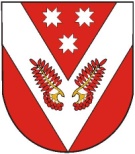 ПРОЕКТРОССИЙ ФЕДЕРАЦИЙМАРИЙ ЭЛ РЕСПУБЛИКЫСЕСОВЕТСКИЙ МУНИЦИПАЛ РАЙОНЫН УШНУР ЯЛ КУНДЕМАДМИНИСТРАЦИЙЖЕРОССИЙ ФЕДЕРАЦИЙМАРИЙ ЭЛ РЕСПУБЛИКЫСЕСОВЕТСКИЙ МУНИЦИПАЛ РАЙОНЫН УШНУР ЯЛ КУНДЕМАДМИНИСТРАЦИЙЖЕРОССИЙСКАЯ ФЕДЕРАЦИЯРЕСПУБЛИКА МАРИЙ ЭЛСОВЕТСКИЙ МУНИЦИПАЛЬНЫЙ РАЙОН ВЕРХ-УШНУРСКАЯСЕЛЬСКАЯ АДМИНИСТРАЦИЯРОССИЙСКАЯ ФЕДЕРАЦИЯРЕСПУБЛИКА МАРИЙ ЭЛСОВЕТСКИЙ МУНИЦИПАЛЬНЫЙ РАЙОН ВЕРХ-УШНУРСКАЯСЕЛЬСКАЯ АДМИНИСТРАЦИЯПУНЧАЛПУНЧАЛПОСТАНОВЛЕНИЕПОСТАНОВЛЕНИЕГлава Верх-Ушнурскойсельской администрации                                  В.Г. Ельмекеев1.1.Сведения о физическом лице, в случае если застройщиком является физическое лицо:Сведения о физическом лице, в случае если застройщиком является физическое лицо:1.1.1.Фамилия, имя, отчество (при наличии)1.1.2.Реквизиты документа, удостоверяющего личность (не указываются в случае, если застройщик является индивидуальным предпринимателем)1.1.3.Основной государственный регистрационный номер индивидуального предпринимателя (в случае если застройщик является индивидуальным предпринимателем)1.2.Сведения о юридическом лице (в случае если застройщиком является юридическое лицо):Сведения о юридическом лице (в случае если застройщиком является юридическое лицо):1.2.1.Полное наименование1.2.2.Основной государственный регистрационный номер1.2.3.Идентификационный номер налогоплательщика - юридического лица (не указывается в случае, если застройщиком является иностранное юридическое лицо)№Орган, выдавший уведомление 
Номер документаДата документанаправить в форме электронного документа в Личный кабинет в федеральной государственной информационной системе «Единый портал государственных и муниципальных услуг (функций)»/в региональном портале государственных и муниципальных услугвыдать на бумажном носителе при личном обращении в орган местного самоуправления либо в многофункциональный центр предоставления государственных и муниципальных услуг, расположенном по адресу:__________________________________________направить  на бумажном носителе на почтовый адрес: _________________________Указывается один из перечисленных способовУказывается один из перечисленных способов(подпись)(фамилия, имя, отчество
(при наличии)